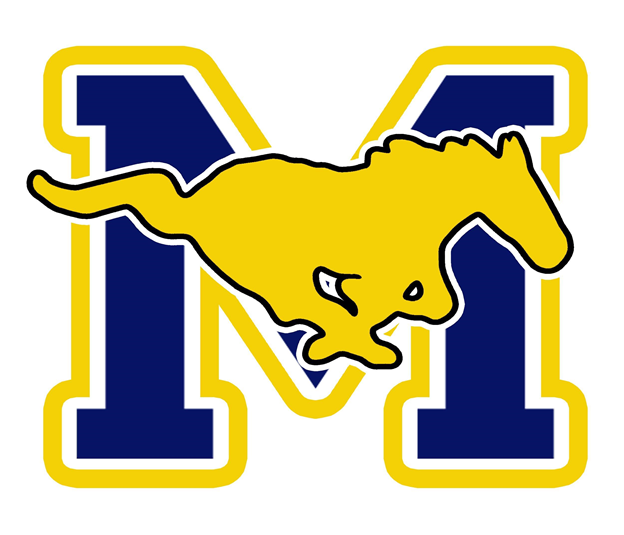 MILOR HIGH SCHOOL- ASPIRES PROGRAM2023-2024REGULAR DAYPeriodStart TimeEnd TimeInstructional Time7:30 am11:45 amLunch11:45 am12:15 pmInstructional Time12:20 pm1:30 pmTeacher Prep1:30 pm2:30 pmMINIMUM DAYPeriodStart TimeEnd TimeInstructional Time7:30 am10:30 amLunch10:30 am11:00 amInstructional Time11:05 am11:30 amTeacher Prep11:30 am2:30 pmMINIMUM DAY DATESThursday, August 24th – Back to School NightFriday, October 6th – End of 1st quarterFriday, December 15th – End of 2nd quarterWednesday, March 20th – End of 3rd quarterFriday, May 24th – End of 4th quarter